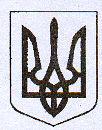                                           У К Р А Ї Н АЖовківська міська радаЖовківського району Львівської обл.ВИКОНАВЧИЙ  КОМІТЕТ                        РІШЕННЯВід  ____________________        №				                               м. ЖовкваПро припинення права власності на житловий будинок  по вул. Чайковського, 20в м.Жовкві, який належить гр. Войтині В.В.	Розглянувши заяву гр. Войтини Василя Васильовича, жителя м.Жовкви, вул. Чайковського, 20 про припинення права власності на житловий будинок  по вул.Чайковського, 20 в м.Жовкві, долучені документи, у зв’язку з впорядкуванням адресного господарства м.Жовкви, керуючись ст.ст. 30, 31 Закону України «Про місцеве самоврядування в Україні», виконком Жовківської міської радиВ И Р І Ш И В:         1. Визнати припинення права власності на старий житловий будинок, який знесено в м.Жовкві по вул. Чайковського,20,  що належав гр.Войтині Василю Васильовичу. Міський голова					      Петро Вихопень